Italian Continuers Stage 6Understanding the requirements of text typesContextThis document provides generic advice only. It is the responsibility of individual teachers to ensure their students are adequately prepared for the HSC examinations.This advice has been developed for the Italian Continuers Stage 6 course and is current as at May 2024.IntroductionIn the Italian Continuers Stage 6 course, students are required to produce different types of text appropriate to a range of contexts, purposes and audiences. By using this guide, you can support your students to develop and refine their writing skills across a range of tasks. Some language features are provided in Italian as a guide.Section III of the HSC written paper assesses Objective 2 – express ideas through the production of original texts in Italian. The following outcomes are assessed:2.1 applies knowledge of language structures to create original text 2.2 composes informative, descriptive, reflective, persuasive or evaluative texts appropriate to context, purpose and/or audience2.3 structures and sequences ideas and informationItalian Continuers Stage 6 Syllabus © NSW Education Standards Authority (NESA) for and on behalf of the Crown in right of the State of New South Wales, 2009.Text typesTexts (text types) are various forms of spoken and written language, such as articles, conversations, letters and so on. Each text type varies in its characteristics of format, style and language. In Italian Continuers Stage 6, the following written text types are specified for production:articlediary entryemaillettermessage*note*noticepostcardrecountreportscript of an interviewscript of a speech or talk.In the written section of the HSC examination, students are required to produce 2 different texts.The first text is informative or descriptive. Informative or descriptive texts are usually used for sharing and describing personal experiences and ideas. They can include ideas, opinions and memories, and usually express feelings or reactions and reflections. Students are required to write approximately 75 words in Italian.The second text is reflective, persuasive or evaluative, and could require you to explain or justify a point of view. Students are required to write approximately 200 words in Italian.To build students’ skills in writing cohesive and engaging responses, consider choosing one task focused on a particular text type and completing the steps outlined below as a class. Next, choose a different task with the same text type for students to work on individually or in pairs.Identify the purpose, context and audience for their writing.Brainstorm or identify key ideas.Write a first draft.Evaluate the draft (for example, through peer feedback).Address any areas for improvement.Write the final draft.ArticleTable 1 – information relating to ‘article’ tasksSample questionsWrite approximately 200 words in Italian. You have completed two weeks of work experience. Write an article for the school newsletter evaluating this experience.Sourced from 2020 Higher School Certificate Examination, Italian Continuers, Section III, Question 13a (10 marks) © NSW Education Standards Authority (NESA) for and on behalf of the Crown in right of the State of New South Wales, 2020.Write approximately 200 words in Italian. You have participated in a school excursion. Write an article for the school newsletter evaluating the excursion.Sourced from 2020 Higher School Certificate Examination, Italian Continuers, Section III, Question 13b (10 marks) © NSW Education Standards Authority (NESA) for and on behalf of the Crown in right of the State of New South Wales, 2020.Write approximately 200 words in Italian. You have just finished high school and want to offer advice to Year 10 students on how to best manage senior school. Write an article for the school newsletter in which you outline your advice. Sourced from 2023 Higher School Certificate Examination, Italian Continuers, Section III, Question 12a (10 marks) © NSW Education Standards Authority (NESA) for and on behalf of the Crown in right of the State of New South Wales, 2023.You attended a local event that generated significant public interest. Write an article for a local newspaper in which you evaluate the event.Sourced from 2023 Higher School Certificate Examination, Italian Continuers, Section III, Question 12b (10 marks) © NSW Education Standards Authority (NESA) for and on behalf of the Crown in right of the State of New South Wales, 2023.Diary entryTable 2 – information relating to ‘diary entry’ tasksSample questionsWrite approximately 75 words in Italian On a weekend away something quite unusual occurred. This made it a weekend to remember. Write a diary entry in which you describe what occurred.Sourced from 2022 Higher School Certificate Examination, Italian Continuers, Section III, Question 11 (5 marks) © NSW Education Standards Authority (NESA) for and on behalf of the Crown in right of the State of New South Wales, 2022.Write approximately 200 words in Italian. You are about to go on an exchange to Italy and you have mixed feelings about leaving home. Write a diary entry in which you reflect on your concerns and expectations.Sourced from 2019 Higher School Certificate Examination, Italian Continuers, Section III, Question 13a (10 marks) © NSW Education Standards Authority (NESA) for and on behalf of the Crown in right of the State of New South Wales, 2019.Write approximately 200 words in Italian You have just had a disagreement with your best friend about how to celebrate the end of school. Write a diary entry in which you reflect on your differences of opinion and on your concerns.Sourced from 2019 Higher School Certificate Examination, Italian Continuers, Section III, Question 13b (10 marks) © NSW Education Standards Authority (NESA) for and on behalf of the Crown in right of the State of New South Wales, 2019.Write approximately 200 words in Italian. As part of a research study, you recently had to spend two weeks without internet access. Write a diary entry in which you reflect on the experience.Sourced from 2015 Higher School Certificate Examination, Italian Continuers, Section III, Question 13(a) (10 marks) © NSW Education Standards Authority (NESA) for and on behalf of the Crown in right of the State of New South Wales, 2015.Email or letterTable 3 – information relating to ‘email or letter’ tasksSample questionsWrite approximately 75 words in Italian. Write an email to your teacher informing him/her why you are unable to submit your assignment on time.Sourced from 2023 Higher School Certificate Examination, Italian Continuers, Section III, Question 11 (5 marks) © NSW Education Standards Authority (NESA) for and on behalf of the Crown in right of the State of New South Wales, 2023.Write approximately 75 words in Italian. You were going to meet your friend on Friday afternoon, but you are now unable to do so. Write him/her an email to reschedule.Sourced from 2021 Higher School Certificate Examination, Italian Continuers, Section III, Question 12 (5 marks) © NSW Education Standards Authority (NESA) for and on behalf of the Crown in right of the State of New South Wales, 2021.Write approximately 200 words in Italian. You have an idea for a new initiative that you believe will benefit your school community. Write the text of a letter to the principal to persuade him/her to implement your initiative.Sourced from 2021 Higher School Certificate Examination, Italian Continuers, Section III, Question 13a (10 marks) © NSW Education Standards Authority (NESA) for and on behalf of the Crown in right of the State of New South Wales, 2021.Write approximately 200 words in Italian You have just completed running an activity at a local aged care facility. Write the text of a letter to the director of the facility, reflecting on this experience.Sourced from 2021 Higher School Certificate Examination, Italian Continuers, Section III, Question 13b (10 marks) © NSW Education Standards Authority (NESA) for and on behalf of the Crown in right of the State of New South Wales, 2021.Answer the following question by writing approximately 75 words in Italian. Your best friend has asked to borrow your new laptop for the weekend. Write a brief email to talk about your concerns.Sourced from 2017 Higher School Certificate Examination, Italian Continuers, Section III, Question 12 (5 marks) © NSW Education Standards Authority (NESA) for and on behalf of the Crown in right of the State of New South Wales, 2017.Message or noteTable 4 – information relating to ‘message or note’ tasksSample questionsWrite approximately 75 words in Italian. Write a message to your best friend expressing what your friendship means to you.Sourced from 2020 Higher School Certificate Examination, Italian Continuers, Section III, Question 12 (5 marks) © NSW Education Standards Authority (NESA) for and on behalf of the Crown in right of the State of New South Wales, 2020.Write approximately 75 words in Italian. Your friend did not turn up to your birthday party and has not given you an explanation. Write a message to him/her in which you express your disappointment.Sourced from 2016 Higher School Certificate Examination, Italian Continuers, Section III, Question 12 (5 marks) © NSW Education Standards Authority (NESA) for and on behalf of the Crown in right of the State of New South Wales, 2016.Write approximately 75 words in Italian. Write a thank-you note to your teacher acknowledging how his/her support and guidance are helping you make decisions for the future.Sourced from 2013 Higher School Certificate Examination, Italian Continuers, Section III, Question 12 (5 marks) © NSW Education Standards Authority (NESA) for and on behalf of the Crown in right of the State of New South Wales, 2013.NoticeTable 5 – information relating to ‘notice’ tasksSample questionsWrite approximately 75 words in Italian. You and your family are going on a trip to Italy and want to rent a house using an Italian online noticeboard. Write a notice describing your family’s requirements.Sourced from 2019 Higher School Certificate Examination, Italian Continuers, Section III, Question 12 (5 marks) © NSW Education Standards Authority (NESA) for and on behalf of the Crown in right of the State of New South Wales, 2019.Write approximately 75 words in Italian. Write a notice to be put on the school noticeboard about a new health and fitness initiative for senior students.Adapted from 2021 Higher School Certificate Examination, German Continuers, Section III, Question 12 (5 marks) © NSW Education Standards Authority (NESA) for and on behalf of the Crown in right of the State of New South Wales, 2021.Write approximately 75 words in Italian. You are on exchange in Italy and you would like someone to practise Italian conversation with. Write a notice for the school’s online noticeboard outlining this request. Developed by NSW Department of Education.PostcardTable 6 – information relating to ‘postcard’ tasksSample questionsWrite approximately 75 words in Italian. You are on a homestay in Italy. Write a postcard to a friend describing how well you have settled in with your host family.Sourced from 2010 Higher School Certificate Examination, Italian Continuers, Section III, Question 13 (5 marks) © NSW Education Standards Authority (NESA) for and on behalf of the Crown in right of the State of New South Wales, 2010.Write approximately 75 words in Italian. You are travelling in Italy and have visited Rome for the first time. Write a postcard to your Italian friend about this place.Adapted from 2020 Higher School Certificate Examination, Korean Continuers, Section III, Question 12 (5 marks) © NSW Education Standards Authority (NESA) for and on behalf of the Crown in right of the State of New South Wales, 2020.Write approximately 75 words in Italian. You are on exchange in Italy and have just come home from your first shopping trip. Write a postcard to your Spanish-speaking friend at home, describing what happened.Developed by NSW Department of Education.RecountTable 7 – information relating to ‘recount’ tasksSample questionsWrite approximately 200 words in Italian. Write a recount for a blog for Italian-speaking teenagers reflecting on a special family celebration.Adapted from 2013 Higher School Certificate Examination, Korean Continuers, Section III, Question 13(a) (10 marks) © NSW Education Standards Authority (NESA) for and on behalf of the Crown in right of the State of New South Wales, 2013.Write approximately 200 words in Italy. You have been on exchange in Italy for 2 weeks staying with a host family and attending school. Write a recount for the school’s newsletter in which you reflect on the things that have impacted you the most about your experience so far.Developed by NSW Department of Education.Write approximately 200 words in Italian. Your Italian class went on an excursion to an Italian restaurant. Write a recount for a blog for Australian students studying Italian in which you reflect on the experience.Developed by NSW Department of Education.ReportTable 8 – information relating to ‘report’ tasksSample questionsWrite approximately 200 words in Italian. You have just finished your HSC examinations. Write a report for a blog for Italian-speaking teenagers reflecting on the positive lifestyle strategies you used during your HSC year.Adapted from 2018 Higher School Certificate Examination, Indonesian Continuers, Section III, Question 13(a) (10 marks) © NSW Education Standards Authority (NESA) for and on behalf of the Crown in right of the State of New South Wales, 2018.Write approximately 200 words in Italian. You have just come back from a 6 week exchange in Italy. Write a report for the youth exchange company about the difficulties you faced while there and how you overcame them.Adapted from 2018 Higher School Certificate Examination, Indonesian Continuers, Section III, Question 13(b) (10 marks) © NSW Education Standards Authority (NESA) for and on behalf of the Crown in right of the State of New South Wales, 2018.Write approximately 200 words in Italy. You have been on exchange in Italy for 6 months. Write a report for the school newsletter in which you reflect on the main differences between school and home life between Australia and Italy. Developed by the Department of Education.Script of an interviewTable 9 – information relating to ‘script of an interview’ tasksSample questionsWrite approximately 200 words in Italian. You have interviewed an Italian exchange student for your school magazine. During the interview, the student reflected on his or her experiences at your school. Write the script of the interview.Sourced from 2011 Higher School Certificate Examination, Italian Continuers, Section III, Question 13(a) (10 marks) © NSW Education Standards Authority (NESA) for and on behalf of the Crown in right of the State of New South Wales, 2011.Write approximately 200 words in Italian. While you were studying overseas, your host brother or sister interviewed you for their school magazine. In the interview, you reflected on life in Australia. Write the script of the interview.Adapted from 2018 Higher School Certificate Examination, French Continuers, Section III, Question 13(b) (10 marks) © NSW Education Standards Authority (NESA) for and on behalf of the Crown in right of the State of New South Wales, 2018.Write approximately 200 words in Italian. While on exchange in Italy, your teacher interviews you about your experience on exchange, your plans for the future and how you will use Italian. Write the script of the interview.Developed by NSW Department of Education.Script of a speech or talkTable 10 – information relating to ‘script of a speech or talk’ tasksSample questionsWrite approximately 200 words in Italian. You have been asked to address the school assembly to help persuade students to develop a healthier lifestyle. Write the script of your speech.Sourced from 2014 Higher School Certificate Examination, Italian Continuers, Section III, Question 13(b) (10 marks) © NSW Education Standards Authority (NESA) for and on behalf of the Crown in right of the State of New South Wales, 2014.Write approximately 200 words in Italian. You are mentoring a group of junior students in their first year at your school. As their mentor, you are going to present a speech at an assembly in which you provide them with suggestions for adjusting to their new environment. Write the script of your speech.Sourced from 2018 Higher School Certificate Examination, Italian Continuers, Section III, Question 13(a) (10 marks) © NSW Education Standards Authority (NESA) for and on behalf of the Crown in right of the State of New South Wales, 2018.Write approximately 200 words in Italian. You are living in Italy and have been involved in a volunteer program in your local area. You have been asked to speak about the program at a community gathering. Write the script of the speech in which you reflect on the most beneficial aspects of the program.Adapted from 2023 Higher School Certificate Examination, Japanese Continuers, Section III, Question 13(b) (10 marks) © NSW Education Standards Authority (NESA) for and on behalf of the Crown in right of the State of New South Wales, 2023.ReferencesThis resource contains NSW Curriculum and syllabus content. The NSW Curriculum is developed by the NSW Education Standards Authority. This content is prepared by NESA for and on behalf of the Crown in right of the State of New South Wales. The material is protected by Crown copyright.Please refer to the NESA Copyright Disclaimer for more information https://educationstandards.nsw.edu.au/wps/portal/nesa/mini-footer/copyright.NESA holds the only official and up-to-date versions of the NSW Curriculum and syllabus documents. Please visit the NSW Education Standards Authority (NESA) website https://educationstandards.nsw.edu.au/ and the NSW Curriculum website https://curriculum.nsw.edu.au/home.Italian Continuers Stage 6 Syllabus © NSW Education Standards Authority (NESA) for and on behalf of the Crown in right of the State of New South Wales, 2009.© State of New South Wales (Department of Education), 2022The copyright material published in this resource is subject to the Copyright Act 1968 (Cth) and is owned by the NSW Department of Education or, where indicated, by a party other than the NSW Department of Education (third-party material).Copyright material available in this resource and owned by the NSW Department of Education is licensed under a Creative Commons Attribution 4.0 International (CC BY 4.0) license.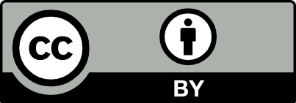 This license allows you to share and adapt the material for any purpose, even commercially.Attribution should be given to © State of New South Wales (Department of Education), 2022.Material in this resource not available under a Creative Commons license:the NSW Department of Education logo, other logos and trademark-protected materialmaterial owned by a third party that has been reproduced with permission. You will need to obtain permission from the third party to reuse its material.Links to third-party material and websitesPlease note that the provided (reading/viewing material/list/links/texts) are a suggestion only and implies no endorsement, by the New South Wales Department of Education, of any author, publisher, or book title. School principals and teachers are best placed to assess the suitability of resources that would complement the curriculum and reflect the needs and interests of their students.If you use the links provided in this document to access a third-party's website, you acknowledge that the terms of use, including licence terms set out on the third-party's website apply to the use which may be made of the materials on that third-party website or where permitted by the Copyright Act 1968 (Cth). The department accepts no responsibility for content on third-party websites.PurposeSample structureSample language features, vocabulary and phrasesTo inform about a topic, and/or sustain an argumentTo persuade the reader to think about a topicTo entertainTo express the author’s thoughts and feelingsTitle or headingIntroduction that includes a statement of argument to be addressedBody paragraphs that include development of arguments or ideas and sequencing and linking of ideas, with supporting evidenceConclusion that reviews or summarises the argument or topic. It should be short and accentuate the main idea of the articleRange of tenses (past, present, future, conditional)Descriptive, factual, evaluative, or persuasive language, depending on context, purpose and audienceAn objective or a subjective tone, depending on the context and purposeUse of language structures, vocabulary, and expressions to describe facts or topics, to persuade the audience or to evaluate an issue (for or against)Rhetorical questions to lead the audience to a particular conclusionRepetition to emphasise a given ideaExpert opinion, for example, senza dubbio…, i fatti dimostrano…Modality language, for example, probabilmente, assolutamente, decisamente, sicuramenteLanguage of cause and effect, for example, come conseguenza, per questi motivi, per questa ragione, dunqueEmotive language, for example, ottimisto(a), frustrato(a), pessimisto(a)Evaluative language (supportive or critical words), for example, importante, svolgere un ruolo cruciale, una responsabilità intrinseca, l'esperienza è benefica, l'effetto è benefico, un argomento controverso/insignificante, un tema controversoPurposeSample structureSample language features, vocabulary and phrasesTo document thoughts, reflections and experiencesTo explore the emotions, attitudes, values, beliefs, fears, dreams and/or motivations evoked by an experienceTo reflect on a theme, place or past events or experiencesDateAttention-grabbing opening sentenceBody of the text that includes events in chronological order with detail and descriptionConcluding statement or remark reflecting on the experienceWriter’s sign-offDate, for example, giovedì il 6 marzoOpening, for example, Caro diarioFirst person, to create a personal toneLanguage can be descriptive, factual, evaluative or emotiveInformal registerRange of tenses (past, imperfect, present, future, conditional) – usually past tenseTime connectives to relate events in chronological order, for example, ieri, la setttimana passata, all’inizio, prima di tutto, dopo/e poi/quindi, quando/mentre, allo stesso tempo/nello stesso momento, mai/raramente/qualche volta, spesso/sempre, infine/finalmenteThe body of a diary or journal entry can be written in first or third person and may contain expressions, for example, che strano che …, Ero così arrabbiato(a)!, Ho pianto così tanto…, Ero commosso(a)…, Non capisco…A variety of tenses, including the use of the past tense (perfect or imperfect) to recount events in the past, for example, mi sentivo molto triste, non sapevo cosa fare, sono rimasto(a) molto colpito(a)Short sentences, phrases, and exclamations may be used to highlight certain ideas and opinions, for example, Che giornata splendida!, È fantastico(a)!, È incredibile!, Che bello!Rhetorical questions may add breadth and depth to personal reflections and thoughts, for example, Che significa ?, Mi chiedo perché è successo così? Authentic use of idiomatic expressions where appropriate, for example, Bene che ride ultimo, Essere al settimo cielo, Avere la testa sulle spalle, Cadere dalle nuvole.Impressions, reflections, emphatic statements and direct speech to reveal inner thoughts and recount dialogue, for example, Io mi sento vulnerabile e confuso(a)/imbarazzato(a), Mi sento distrutto(a) dall’esperienza, Sono determinato(a) a cambiare, È stata un’esperienza meravigliosa, Ho pensato che fosse una buona esperienza.Evaluative language, for example, musica favolosa, con grande coraggio, Mi è piaciuta l’esperienza, Mi sentivo più sicuro(a), Non pensavo che sarebbe stato così …, È stato un miserabile fallimento, ma avevo pochi rimpianti, È stato deludente per me.A concluding remark or statement to end the diary entry for that day, for example, Ciao, A presto, Una giornata indimenticabile! Che giornata!, Chissà cosa porterà il domani…, A domaniPurposeSample structureSample language features, vocabulary and phrasesTo inform or adviseTo invite or apologiseTo show appreciationTo seek a responseTo express a point of view and convinceTo make a complaintEmail address of sender and recipient and the subject (applies only to emails)Your city or town and the date on the right (formal letter)Opening salutationIntroduction that includes initial greeting and reason for writingBody of the text with elaboration of key ideasConclusion that includes what is expected from the recipientClosing statementClosing salutation and nameFirst person, to create a personal toneRange of tenses (present, perfect, future, imperfect, conditional)Language can be descriptive, factual, emotive, evaluative or persuasive, depending on context, purpose and audienceSimple linking devicesAuthentic use of idiomatic expressions, where appropriateFormal or informal register depending on the purpose and audience (be consistent throughout the letter or email)Informal salutation, for example, Caro amico/Cara amica, Buongiorno, Ciao ElioFormal salutation, for example, Egregio Signore, Egregia Signora, Gentile Signore(a) Initial informal greeting and reason for writing, for example, Cara Cinzia, come stai?, Spero che tu stia bene/Spero tutto bene, Prima di tutto, …, Ti scrivo per darti la mia notizia, Ti scrivo questa lettera/questo e-mail per …, È un piacere scriverti questa lettera per…, È da tanto tempo che non ci sentiamo e ho deciso di scriverti per …, Come vanno le cose a … ?Initial formal greeting and reason for writing, for example, Le scrivo per informarLa di /in risposta a…, mi dispiace informar la che …, Dopo la Sua offerta di lavoro…, Ho letto la Sua annuncio…, La ringrazio della Sua lettera del…Informal closing statement, for example, Grazie per l’aiuto, Ti auguro tutto il meglio, Spero di sentirti presto, Un bacioFormal closing statement, for example, Distinti/cordiali saluti, In attesa di una Sua rispostaInformal closing salutation and name, for example, A presto, Marco, Ti saluto, e vado a … Cari saluti/Tanti cari saluti, Cordiali saluti, Con affetto, Ti abbraccio forte, mi manchi tanto, scrivimi presto !, Non vedo l’ora di vederti !Formal closing salutation, for example, Distinti/cordiali saluti PurposeSample structureSample language features, vocabulary and phrasesTo thank or express appreciationTo inform or adviseTo requestTo instructTo remindNote: the difference between a message and a note is that a message can vary in type, such as text message or social media post, whereas a note is generic.Opening salutationGeneral statement, description or procedureLack of descriptive detailClosing salutationShort and to the point (lacking detail)Informal or formal register (be consistent throughout) Sample phrasesTo thank or express appreciation:Mille grazie…Era gentile da parte tua…Grazie per essere un grande… !Sono così fortunato(a) ad avere un fratello/una sorella come te !Mi rendo conto(a) che tu…, Sono felice che siamo amici per molte ragioni.Significa così tanto che sei dalla mia parte.Mi sento contento(a) quando tu…Mi è piaciuto quando tu…, mi piace come hai…per aiutarmi…Sei davvero bravo(a) a …To inform:Mi piacerebbe/volevo informarti/La che…Stasera/oggi, ho…e tornerò tardiTo request:Puoi/può prestarmi…Mi dispiace ma ho bisogno del tuo aiuto per…To remind: So che sei molto impegnato(a)/occupato(a) al momento ma ho bisogno di ricordarti che…PurposeSample structureSample language features, vocabulary and phrasesTo informTo encourage and seek a responseName of the issuing agencyDate of issue or release of the noticeTitle, heading, or addresseeRelevant details, for example, date, time, duration, place or  venueStatement of conclusion or advice (for example, giving contact details)Verbs usually written in the present tenseLanguage can be descriptive, factual, emotive or persuasive, depending on contextLanguage used is simple and formalSample expressions:Il premio del concorso sarà…Vi piace cantare o scoprire altre culture?, Venite e incoraggiate i tuoi amici durante quest’evento divertente !Vi piace/piacerebbe migliorare/scoprire/cambiare… ?, È ora/tempo di agirePurposeSample structureSample language features, vocabulary and phrasesTo inform and retell events (describe where you are and some of the things you are doing and seeing)To communicate your thoughts or feelingsTo amuse or entertainRecipient nameInformation about a place, for example, weather or atmosphereActivities donePlansClosing statement and salutationPlace you are writing from and the date, for example, Venezia, il 6 marzoFirst personLanguage usually descriptive and evaluativeBrief description or messageUsually informal registerCorrect tense for activities – what has happened and what is happening next?Descriptions of sights and/or activitiesPersonal impressionsSample expressions:Caro Marco, Come stai?, Io benissimo!, Saluti da… !Sono/siamo in vacanza a Firenza/in Italia… Ci sono tante cose da fare e vedere !Ieri ho giocato a pallavolo sulla spiaggia. Era fantastico/meraviglioso/bellissimo.Lunedì sono andato(a) a…e ho visto…, Faceva bello/c’era tanta sole, Adesso, faccio prima colazione in un piccolo caffè/bar, Il mare è splendido.Domani andiamo alla spiaggia. La mia attività preferita fino ad oggi, è… Vorrei che fossi quiNon voglio più tornare!Ciao, Un abbraccio Anna, Con affetto, …, A prestoPurposeSample structureSample language features, vocabulary and phrasesTo inform or entertainTo retell past events or experiences for the reader's information or enjoymentIntroduction or orientation (setting the scene, for example, who, what, where, when)Series of events in chronological order with detailsClosing statement that expresses an opinion regarding the events describedFirst person or third person (depending on the requirement of the question)Often written in past tense (imperfect, perfect)Adjectives, for example, Il tempo era splendido, e il sole aveva un po’ di caldo, nonostante il freddo, Un campeggio spazioso con tutti i servizi, un viaggio avventuroso, incredibili attrazioni, Sono stato(a) molto motivato(a) per questa nuova avventura, ero molto frustrato(a)Adverbs, for example, per fortuna/fortunatamente, felicemente, purtroppo, tristemente, freneticamenteTime connectives to put events in a chronological order, for example, come ogni mattina, ogni sera, innanzitutto, poi, quindi, quando, più tardi, durante questo tempo/periodo, dopo, proprio in quel momento, all’improviso, finalmente, alla fine, nel frattempoLinking words, for example, così, perchè, inoltre, però, comunque, nonostante, maEvaluative language to summarise and/or reflect on the events and/or the experiences, for example, incredibile, spettacolare, favoloso(a), terribile, spaventoso(a)Sample expressions:Une giornata perfetta !, Le mie vacanze ideali sono quelli in cui il sole splende.Le vacanze al mare/in montagna/all’estero sono stupende.Le vacanze scolastiche sone un’occasione unica per vivere l'emozione, di conoscere la bellezza di luoghi diversi.PurposeSample structureSample language features, vocabulary and phrasesTo classify, organise and describe information to draw a conclusionTo inform the reader about an issueTo present an evaluation of an issue or a social phenomenonGeneral statement outlining the issueSeries of paragraphs – each paragraph presents a new topic sentence followed by facts and detailsConcluding statement that sums up the topic and provides recommendations or advice where applicableLanguage may be factual, descriptive and/or evaluative, depending on context, purpose and audienceUsually present tense of verbs usedDescriptive and factual topic-specific vocabularyLanguage of generalisation, for example, nella maggior parte dei casi, in generale, la grande maggioranza, in generale, in maniera generaleLinking verbs, for example, sembrare, diventire, restareLanguage of comparison and contrast, for example, dipende, comunque, al contrario, dipende da, allo stesso modo, mentre, nonostanteLanguage of cause and effect, for example, ma, perché, poiché, come, dato che, dal fatto che, visto che, a causa di, grazie a, quindiWords to introduce an explanation, for example, così, quindi, in altre parole, infatti, la prova suggerisce che…PurposeSample structureSample language features, vocabulary and phrasesTo gain information about a topic or someone’s life or experienceTo communicate ideas, opinions and attitudesShort introduction about the setting and purpose of the interviewGreeting and thanking the person for their timeSeries of questions and responsesConclusionFirst person ‘io’ and second person ‘tu’ or ‘Lei’Polite or informal register depending on context and audience Question and response sequence, initials followed by a colon, for example, A:…, B:…Language may be factual, descriptive, evaluative or emotive, depending on context, and purposeVerbs in a range of tenses, depending on the contextAuthentic idiomatic expressionsUse of conversation fillers, for example, ma sì, ma no, naturalmente, in effetti, allora, certo, d'accordo, come sai/sa, È un’idea fantastica, comunque, insomma, be’, dunqueSample phrases for a formal interview:Grazie per il tempo di parlare con noi e di rispondere ad alcune domande sulla Sua vita.Vorrei parlare di…Cosa ne pensa di… ?Può parlarci di una giornata tipica nella Sua vita ? Parliamo della Sua carriera, Quanti film/canzoni/libri ha fatto/scritto ?È impressionante! Ha progetti futuri?Ha altri piani ?Ora vorrei parlare di un altro argomento…Vorrei passare al prossimo argomento.È stato un piacere parlare con Lei. Grazie per il Suo tempo.Sample phrases for an informal interview:Ciao ! Buongiorno !, Come stai ?, Non ci vediamo da tanto tempoCosa c’è di nuovo?Che bella sorpresa !A più tardi/A presto !Certo che sarò al festival, Ci vediamo lìPerché non ?Cosa ne pensi di… ?Adesso vorrei parlare di…Non dire così, Quello che hai detto non è vero.Ti chiedo di essere più comprensivo(a).Grazie per l’attenzione.Prego, Buona giornata !PurposeSample structureSample language features, vocabulary and phrasesTo communicate ideas, points of view or opinionsTo persuadeTo informTo welcomeTo thankTo amuse or entertainSalutationShort introduction to hook the audienceBody paragraphs that make informed judgements with details and/or examples to supportShort conclusion that accentuates the main idea of the speechStructure to introduce points of argument, for example, in primo luogo vorrei parlare di…, inoltre…Language may be factual, descriptive, evaluative, persuasive or emotive, depending on context, purpose, and audienceFirst person Use of pronoun ‘noi’ at times to be inclusive of the audienceFacts and evidence used to explain and give credibility to the idea presentedRepetition to emphasise a particular ideaShort simple sentences used where appropriate to allow the audience to visualise the experienceUse of anecdote where appropriate (a short personal story) to illustrate and personalise the issue for a reader or listenerSalutations, for example, Buongiorno/buon pomeriggio a tutti. Introductory statement, for example, Sono qui oggi per parlarvi di…, Oggi parlerò di…Words or phrases to present a point of view, for example, a questo proposito, di questo punto di vista, a mio parere, personalmenteEmotive language to stimulate the feelings of the audience, for example, ho sempre voluto…, un semplice cambiamento, determinato(a), ispirato(a), entusiastaEvaluative language to make a judgement of information, referring to the reasons for or against, for example, straordinario(a), precioso(a), efficace, banale, distorto(a), problematico(a), irrealistico(a)Modality expressions to encourage the audience to act or make a change, for example, dobbiamo, è ovvio/evidente/chiaro che…, è senza dubbio…, sono certo(a) che…, ad essere sincero(a)…Rhetorical questions to get the audience thinking, for example, Quanti di noi comprendono veramente questa situazione ?, Cosa possiamo fare per migliorare … ?Concluding remarks, for example, per concludere, in conclusione, finalemente, infine